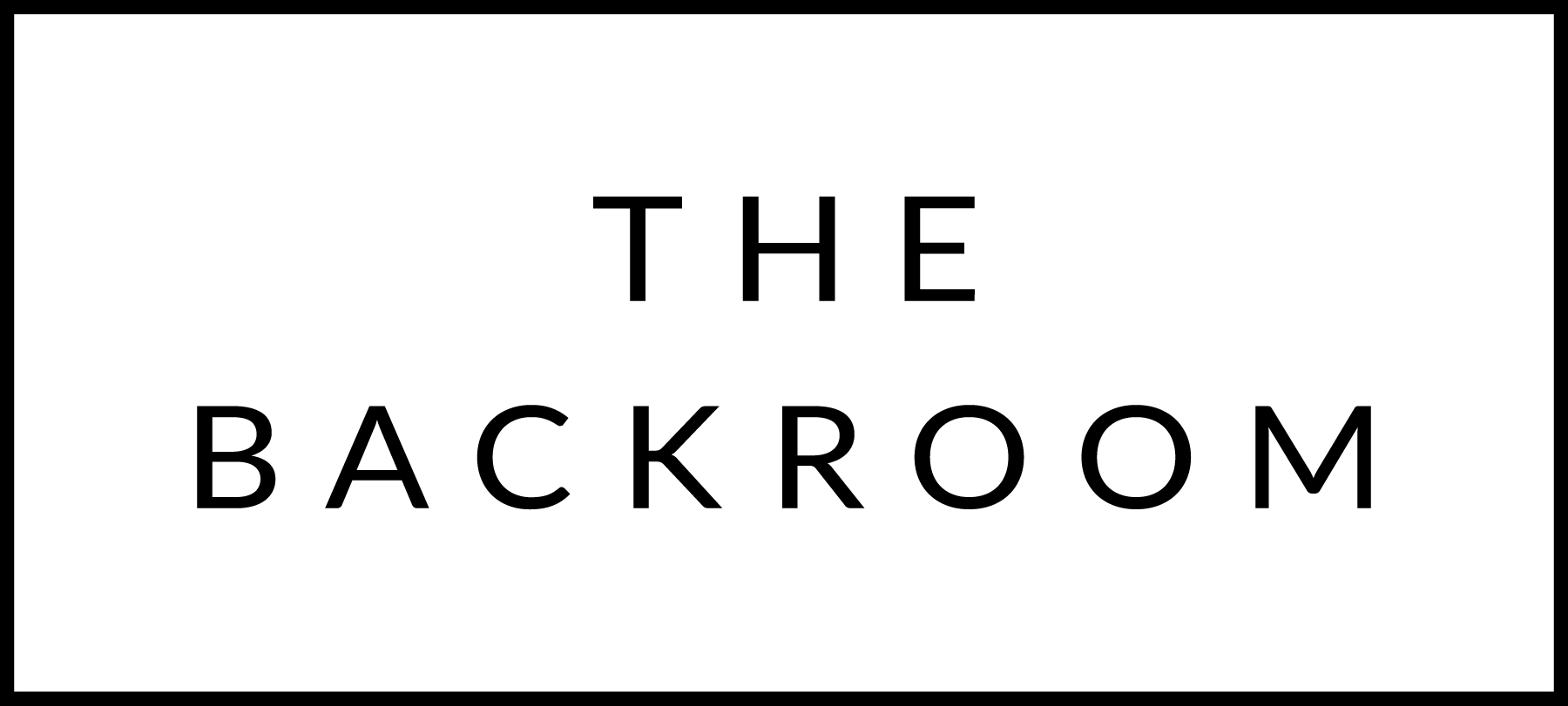 COCKTAIL HOUR SNACKSSelection of Vermont Charcuterie & CheesesBaguette, Gherkins, Homemade JamFIRST
Butternut Squash SoupMaple Foam Spiced SeedsTHE MAIN EVENTMisty Knoll Chicken BreastSwiss Chard, Rosti PotatoesPomegranate-Walnut GlazeFOR THE TABLE
Creamed CabbageGherkins, Raclette, Truffle OilDESSERTChocolate CakeToasted Coconut Ice Cream